COMMUNE DE MAUBORGET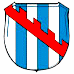 FORMULAIRE D'ANNONCE DE CHIENNom	     Prénom	     Date de naissance    	     Adresse    	     NPA/localité  	     Téléphones fixes  	     Téléphones portables  	     E-mail   	     Données relatives au chienChien potentiellement dangereux (CPD) oui non   (art. 3 al. 1 LPolC en relation avec l'art. 2 al. 1 RLPolC)Nom du chien	     Race	     Croisé avec	     Robe couleur	     Date de naissance	     Sexe mâle femelleCastré / stérilisée castré  stérilisée Taille petite (max. 15kg) moyenne (max. 25kg) grande (max. 45kg) très grande (>45 kg) No marque électronique (ME) 	     Acquis le	     Décédé le	     Nom et prénom de l'ancien propriétaire	     Adresse de l'ancien propriétaire	                 Le propriétaire soussigné atteste que les informations contenues dans ce formulaire sont conformes à la vérité.Lieu, date et signature       